Zdalne 16.04 piątek    Grupa Jeżyki   Dzień dobry.  • Ćwiczenia wizualizacyjne Spotkanie z kosmitami.Nagranie spokojnej muzyki, odtwarzacz CD. R. opowiada dzieciom przy dźwiękach spokojnej muzyki, a one słuchają z zamkniętymi oczami.Wyobraźcie sobie, że wybieracie się na planetę Eps w gwiazdozbiorze Oriona. Pojazd kosmiczny jest już przygotowany. Wsiadacie do niego i... rakieta startuje. Siła grawitacji wtłacza was w fotele, ale po chwili możecie już swobodnie oddychać. Wstajecie z foteli i podziwiacie, widzianą przez okrągłe otwory, błękitną planetę – naszą Ziemię, która robi się coraz mniejsza i mniejsza, 143aż znika wam zupełnie z oczu. Za to wy robicie się coraz lżejsi i zaczynacie unosić się w powietrzu. Możecie nawet robić fikołki. Świat wokół wygląda jak zaczarowany: miliony błyszczących gwiazd! Ale oto zbliża się kres podróży. Siadacie w fotelach, już niestraszna wam grawitacja. Oto nowa planeta i jej mieszkańcy. Wyglądają dziwnie znajomo – tylko ten niebieski odcień skóry. • Ćwiczenia poranne : Chodzimy po obcej planecie. Dzieci udają, że są lekkie jak piórko potem, że są ciężkie jak kamień.Wyobraźcie sobie, że jesteście kosmitami i poruszacie się jak oni.IIZajęcia 1. Rozmowa na temat kosmosu. 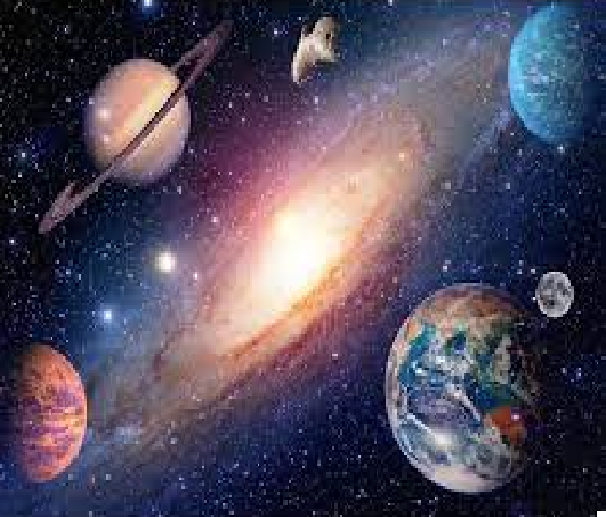 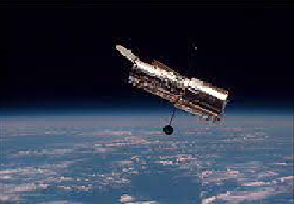 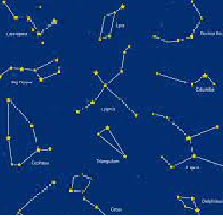 • Oglądanie zdjęć przedstawiających teleskopy kosmiczne. Wyjaśnianie ich zastosowania.Zdjęcia przedstawiające teleskopy kosmiczne.• Wypowiadanie się na temat życia w kosmosie.− Czy w kosmosie mogą żyć istoty rozumne?− Czy muszą być podobne do nas?− Czy nauka potwierdza istnienie innych istot w kosmosie?• Pokaz zdjęć przedstawiających wybrane gwiazdozbiory. Wyjaśnianie dzieciom, że na niebie gwiazdy tworzą wzory, zwane gwiazdozbiorami, które mają swoje nazwy. Zaprezentowanie dzieciom wybranych gwiazdozbiorów, np.: Wielki Wóz, Mały Wóz, Panna, Bliźnięta, Lew.Zdjęcia gwiazdozbiorów.• Łączenie liniami gwiazdek na dużym arkuszu papieru (w małych zespołach); zachęcanie do nadawania nazw powstałym kształtom; prezentowanie powstałych prac.Duży arkusz papieru z narysowanymi gwiazdami, kredki lub flamastry.• Ćwiczenie Porządkujemy.Papierowe gwiazdki o różnych kształtach: duże i małe, w pięciu kolorach, kody obrazkowe. R. wysypuje przed dziećmi papierowe gwiazdki o różnych kształtach: duże i małe, w pięciu kolorach: srebrne, złote, żółte, niebieskie i białe, po kilka każdego rodzaju. Zadaniem dzieci jest segregowanie gwiazdek ze względu na jedną cechę: kształt, wielkość lub kolor.• Porównywanie liczby gwiazdek poprzez liczenie; określanie, których jest mniej, których więcej, a których – tyle samo. (Dzieci mogą segregować gwiazdki ze względu na dwie cechy, np.: kształt i kolor, wielkość i kolor, kształt i wielkość).R. podaje, w jakiej kolejności należy ułożyć gwiazdki, np.: srebrna mała, złota duża, złota duża, srebrna mała, żółta duża...duża gwiazdka niebieska, mała czerwona, mała zielona, duża żółta. Dzieci wykonują opaskę: przyklejają na pasek papieru kolorowe gwiazdki według kodu, który poda rodzic.• Indywidualne działania dzieci; sklejanie powstałych opasek; wykorzystanie ich do zabawy Taniec gwiazd.• Zabawa Taniec gwiazd.Nagranie muzyki tanecznej, odtwarzacz CD.Improwizacje przy muzyce: wyrażanie muzyki ruchem – indywidualne Zabawy na świeżym powietrzu Wyjście z rodzicem na spacer:• Zabawa ruchowa Obserwujemy niebo.Dzieci spacerują na klaśnięcie przykładają do oczu na niby lunetę i obserwują niebo. • Zabawa ruchowo-naśladowcza Przylecieliśmy z Marsa.Dzieci naśladują lot rakietą  potem lądowanie robią przysiad.III• Zabawa słowna rozwijająca twórcze myślenie – Gwiazdka.Dzieci siedzą na dywanie i wypowiadają zdanie:Gwiazdka jest (ma, lubi)...– wyszukując jak największą liczbę skojarzeń.• Ćwiczenia sprawnościowe Zabawy kosmonautów (podkreślanie znaczenia sprawności fizycznej kosmonautów przygotowujących się do lotów w przestrzeń kosmiczną). Nagranie muzyki marszowej, odtwarzacz CD.Dzieci maszerują po całej sali przy dźwiękach muzyki marszowej. Podczas kolejnych przerw w muzyce wykonują polecenia np.:− Stań na jednej nodze.− Leż na plecach, złączone nogi unoś ku górze.− Podskakuj obunóż w miejscu.− Przeskakuj z nogi na nogę.− Naprzemiennie dotykaj łokciem przeciwległego kolana.− Przełóż rękę pod kolanem i złap się za nos.− Przejdź po odwróconej ławeczce.− Przeczołgaj się pod ławeczką.• Wykonywanie rakiety.Rakieta z rolki po papierze toaletowym według pomysłu dziecka. Życzę miłej pracy i do zobaczenia w przedszkolu.